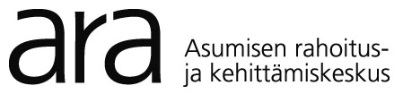 LAINASITOUMUSLAINASITOUMUSLAINASITOUMUSLAINASITOUMUSLAINASITOUMUSLUOTTOLAITOSLUOTTOLAITOSLUOTTOLAITOSLUOTTOLAITOSLUOTTOLAITOSLUOTTOLAITOSLUOTTOLAITOSLUOTTOLAITOSLUOTTOLAITOSLUOTTOLAITOSLuottolaitosKuntarahoitus OyjLuottolaitosKuntarahoitus OyjLuottolaitosKuntarahoitus OyjLuottolaitosKuntarahoitus OyjLuottolaitosKuntarahoitus OyjLuottolaitosKuntarahoitus OyjLuottolaitosKuntarahoitus OyjLuottolaitosKuntarahoitus OyjLuottolaitosKuntarahoitus OyjLuottolaitosKuntarahoitus OyjYhdyshenkilöYhdyshenkilöYhdyshenkilöYhdyshenkilöYhdyshenkilöYhdyshenkilöYhdyshenkilöYhdyshenkilöPuhelinPuhelinOsoitePL 744  00101 HelsinkiOsoitePL 744  00101 HelsinkiOsoitePL 744  00101 HelsinkiOsoitePL 744  00101 HelsinkiOsoitePL 744  00101 HelsinkiOsoitePL 744  00101 HelsinkiOsoitePL 744  00101 HelsinkiOsoitePL 744  00101 HelsinkiOsoitePL 744  00101 HelsinkiOsoitePL 744  00101 HelsinkiLAINANSAAJALAINANSAAJALAINANSAAJALAINANSAAJALAINANSAAJALAINANSAAJALAINANSAAJALAINANSAAJALAINANSAAJALAINANSAAJALainansaajan nimiLainansaajan nimiLainansaajan nimiLainansaajan nimiLainansaajan nimiLainansaajan nimiLainansaajan nimiLainansaajan nimiY-tunnusY-tunnusLAINALAJILAINALAJILAINALAJILAINALAJILAINALAJILAINALAJILAINALAJILAINALAJILAINALAJILAINALAJI Rakentaminen Rakentaminen Rakentaminen Perusparantaminen Perusparantaminen Hankinta Hankinta Hankinta Hankinta HankintaLAINAN MÄÄRÄ (€), PYÖRISTETTYNÄ ALASPÄIN TASAAN SATAAN EUROONLAINAN MÄÄRÄ (€), PYÖRISTETTYNÄ ALASPÄIN TASAAN SATAAN EUROONLAINAN MÄÄRÄ (€), PYÖRISTETTYNÄ ALASPÄIN TASAAN SATAAN EUROONLAINAN MÄÄRÄ (€), PYÖRISTETTYNÄ ALASPÄIN TASAAN SATAAN EUROONLAINAN MÄÄRÄ (€), PYÖRISTETTYNÄ ALASPÄIN TASAAN SATAAN EUROONLAINAN MÄÄRÄ (€), PYÖRISTETTYNÄ ALASPÄIN TASAAN SATAAN EUROONLAINAN MÄÄRÄ (€), PYÖRISTETTYNÄ ALASPÄIN TASAAN SATAAN EUROONLAINAN MÄÄRÄ (€), PYÖRISTETTYNÄ ALASPÄIN TASAAN SATAAN EUROONLAINAN MÄÄRÄ (€), PYÖRISTETTYNÄ ALASPÄIN TASAAN SATAAN EUROONLAINAN MÄÄRÄ (€), PYÖRISTETTYNÄ ALASPÄIN TASAAN SATAAN EUROON euroa euroa euroa euroa euroa euroa euroa euroa euroa euroaLAINAN KORKOPERUSTELAINAN KORKOPERUSTELAINAN KORKOPERUSTELAINAN KORKOPERUSTELAINAN KORKOPERUSTELAINAN KORKOPERUSTELAINAN KORKOPERUSTELAINAN KORKOPERUSTELAINAN KORKOPERUSTELAINAN KORKOPERUSTE Käytetään viitekorkoa Käytetään viitekorkoa Käytetään viitekorkoa Käytetään viitekorkoa Käytetään viitekorkoa Käytetään viitekorkoa Käytetään viitekorkoa Käytetään viitekorkoa Käytetään viitekorkoa Käytetään viitekorkoaViitekorkoViitekorkoViitekorkoViitekorkoViitekorkoViitekorkoViitekorkoViitekorkoViitekorkoViitekorkoKorkomarginaali%-yksikköä%-yksikköä%-yksikköä%-yksikköäKokonaiskorko 1)Kokonaiskorko 1)Kokonaiskorko 1)Kokonaiskorko 1)Kokonaiskorko 1) Käytetään kiinteää korkoa Käytetään kiinteää korkoa Käytetään kiinteää korkoa Käytetään kiinteää korkoa Käytetään kiinteää korkoa Käytetään kiinteää korkoa Käytetään kiinteää korkoa Käytetään kiinteää korkoa Käytetään kiinteää korkoa Käytetään kiinteää korkoaKiinteän koron prosenttiKiinteän koron prosenttiKiinteän koron prosenttiKiinteän koron prosenttiKiinteän koron prosenttiKorkojakson pituusvuottavuottavuottavuottaLAINA-AIKA JA LYHENNYKSET  2)LAINA-AIKA JA LYHENNYKSET  2)LAINA-AIKA JA LYHENNYKSET  2)LAINA-AIKA JA LYHENNYKSET  2)LAINA-AIKA JA LYHENNYKSET  2)LAINA-AIKA JA LYHENNYKSET  2)LAINA-AIKA JA LYHENNYKSET  2)LAINA-AIKA JA LYHENNYKSET  2)LAINA-AIKA JA LYHENNYKSET  2)LAINA-AIKA JA LYHENNYKSET  2)Laina-aikaLaina-aikaLaina-aika Kiinteälyhenteinen (9 §) Kiinteälyhenteinen (9 §) Kokonaispääomaan perustuva lyhennys (10 §) Kokonaispääomaan perustuva lyhennys (10 §) Kokonaispääomaan perustuva lyhennys (10 §) Kokonaispääomaan perustuva lyhennys (10 §) Kokonaispääomaan perustuva lyhennys (10 §)MUUT LAINAEHDOTMUUT LAINAEHDOTMUUT LAINAEHDOTMUUT LAINAEHDOTMUUT LAINAEHDOTMUUT LAINAEHDOTMUUT LAINAEHDOTMUUT LAINAEHDOTMUUT LAINAEHDOTMUUT LAINAEHDOT Mahdollisuus ennenaikaiseen luoton takaisinmaksuun/kulut Mahdollisuus ennenaikaiseen luoton takaisinmaksuun/kulut Mahdollisuus ennenaikaiseen luoton takaisinmaksuun/kulut Mahdollisuus ennenaikaiseen luoton takaisinmaksuun/kuluteuroa/% lainapääomasta Muut lainaehdot, mitkä? Muut lainaehdot, mitkä?LAINAN NOSTOON LIITTYVÄT KULUT (pl. leimavero)LAINAN NOSTOON LIITTYVÄT KULUT (pl. leimavero)LAINAN NOSTOON LIITTYVÄT KULUT (pl. leimavero)LAINAN NOSTOON LIITTYVÄT KULUT (pl. leimavero)LAINAN NOSTOON LIITTYVÄT KULUT (pl. leimavero)LAINAN NOSTOON LIITTYVÄT KULUT (pl. leimavero)LAINAN NOSTOON LIITTYVÄT KULUT (pl. leimavero)LAINAN NOSTOON LIITTYVÄT KULUT (pl. leimavero)LAINAN NOSTOON LIITTYVÄT KULUT (pl. leimavero)LAINAN NOSTOON LIITTYVÄT KULUT (pl. leimavero)euroa/% lainamäärästäLAINAN TAKAISINMAKSUN VAKUUS 3)LAINAN TAKAISINMAKSUN VAKUUS 3)LAINAN TAKAISINMAKSUN VAKUUS 3)LAINAN TAKAISINMAKSUN VAKUUS 3)LAINAN TAKAISINMAKSUN VAKUUS 3)LAINAN TAKAISINMAKSUN VAKUUS 3)LAINAN TAKAISINMAKSUN VAKUUS 3)LAINAN TAKAISINMAKSUN VAKUUS 3)LAINAN TAKAISINMAKSUN VAKUUS 3)LAINAN TAKAISINMAKSUN VAKUUS 3)Kiinnityksen kohde ja määräKiinnityksen kohde ja määräKiinnityksen kohde ja määräKiinnityksen kohde ja määräKiinnityksen kohde ja määräMuu vakuusMuu vakuusMuu vakuusMuu vakuusMuu vakuusLUOTTOLAITOKSEN ALLEKIRJOITUSLUOTTOLAITOKSEN ALLEKIRJOITUSLUOTTOLAITOKSEN ALLEKIRJOITUSLUOTTOLAITOKSEN ALLEKIRJOITUSLUOTTOLAITOKSEN ALLEKIRJOITUSLUOTTOLAITOKSEN ALLEKIRJOITUSLUOTTOLAITOKSEN ALLEKIRJOITUSLUOTTOLAITOKSEN ALLEKIRJOITUSLUOTTOLAITOKSEN ALLEKIRJOITUSLUOTTOLAITOKSEN ALLEKIRJOITUSPaikka ja päiväys                                                                     KUNTARAHOITUS OYJPaikka ja päiväys                                                                     KUNTARAHOITUS OYJPaikka ja päiväys                                                                     KUNTARAHOITUS OYJPaikka ja päiväys                                                                     KUNTARAHOITUS OYJPaikka ja päiväys                                                                     KUNTARAHOITUS OYJPaikka ja päiväys                                                                     KUNTARAHOITUS OYJPaikka ja päiväys                                                                     KUNTARAHOITUS OYJPaikka ja päiväys                                                                     KUNTARAHOITUS OYJPaikka ja päiväys                                                                     KUNTARAHOITUS OYJPaikka ja päiväys                                                                     KUNTARAHOITUS OYJAllekirjoitusAllekirjoitusAllekirjoitusAllekirjoitusAllekirjoitusAllekirjoitusAllekirjoitusAllekirjoitusAllekirjoitusAllekirjoitusNimen selvennysNimen selvennysNimen selvennysNimen selvennysNimen selvennysNimen selvennysNimen selvennysNimen selvennysNimen selvennysNimen selvennys1) Viitekoron määrä tämän sitoumuksen allekirjoitushetkellä. Viitekoron lopullinen suuruus määräytyy lainan nostoajankohdan mukaan.2) Valtioneuvoston asetus vuokra-asuntolainojen ja asumisoikeustalolainojen korkotuesta N:o 666/2001 (ks. 9 ja 10 §).3) Laki vuokra-asuntolainojen ja asumisoikeustalolainojen korkotuesta N:o 604/2001, 30 §.Lomake ARA 65/021) Viitekoron määrä tämän sitoumuksen allekirjoitushetkellä. Viitekoron lopullinen suuruus määräytyy lainan nostoajankohdan mukaan.2) Valtioneuvoston asetus vuokra-asuntolainojen ja asumisoikeustalolainojen korkotuesta N:o 666/2001 (ks. 9 ja 10 §).3) Laki vuokra-asuntolainojen ja asumisoikeustalolainojen korkotuesta N:o 604/2001, 30 §.Lomake ARA 65/021) Viitekoron määrä tämän sitoumuksen allekirjoitushetkellä. Viitekoron lopullinen suuruus määräytyy lainan nostoajankohdan mukaan.2) Valtioneuvoston asetus vuokra-asuntolainojen ja asumisoikeustalolainojen korkotuesta N:o 666/2001 (ks. 9 ja 10 §).3) Laki vuokra-asuntolainojen ja asumisoikeustalolainojen korkotuesta N:o 604/2001, 30 §.Lomake ARA 65/021) Viitekoron määrä tämän sitoumuksen allekirjoitushetkellä. Viitekoron lopullinen suuruus määräytyy lainan nostoajankohdan mukaan.2) Valtioneuvoston asetus vuokra-asuntolainojen ja asumisoikeustalolainojen korkotuesta N:o 666/2001 (ks. 9 ja 10 §).3) Laki vuokra-asuntolainojen ja asumisoikeustalolainojen korkotuesta N:o 604/2001, 30 §.Lomake ARA 65/021) Viitekoron määrä tämän sitoumuksen allekirjoitushetkellä. Viitekoron lopullinen suuruus määräytyy lainan nostoajankohdan mukaan.2) Valtioneuvoston asetus vuokra-asuntolainojen ja asumisoikeustalolainojen korkotuesta N:o 666/2001 (ks. 9 ja 10 §).3) Laki vuokra-asuntolainojen ja asumisoikeustalolainojen korkotuesta N:o 604/2001, 30 §.Lomake ARA 65/021) Viitekoron määrä tämän sitoumuksen allekirjoitushetkellä. Viitekoron lopullinen suuruus määräytyy lainan nostoajankohdan mukaan.2) Valtioneuvoston asetus vuokra-asuntolainojen ja asumisoikeustalolainojen korkotuesta N:o 666/2001 (ks. 9 ja 10 §).3) Laki vuokra-asuntolainojen ja asumisoikeustalolainojen korkotuesta N:o 604/2001, 30 §.Lomake ARA 65/021) Viitekoron määrä tämän sitoumuksen allekirjoitushetkellä. Viitekoron lopullinen suuruus määräytyy lainan nostoajankohdan mukaan.2) Valtioneuvoston asetus vuokra-asuntolainojen ja asumisoikeustalolainojen korkotuesta N:o 666/2001 (ks. 9 ja 10 §).3) Laki vuokra-asuntolainojen ja asumisoikeustalolainojen korkotuesta N:o 604/2001, 30 §.Lomake ARA 65/021) Viitekoron määrä tämän sitoumuksen allekirjoitushetkellä. Viitekoron lopullinen suuruus määräytyy lainan nostoajankohdan mukaan.2) Valtioneuvoston asetus vuokra-asuntolainojen ja asumisoikeustalolainojen korkotuesta N:o 666/2001 (ks. 9 ja 10 §).3) Laki vuokra-asuntolainojen ja asumisoikeustalolainojen korkotuesta N:o 604/2001, 30 §.Lomake ARA 65/021) Viitekoron määrä tämän sitoumuksen allekirjoitushetkellä. Viitekoron lopullinen suuruus määräytyy lainan nostoajankohdan mukaan.2) Valtioneuvoston asetus vuokra-asuntolainojen ja asumisoikeustalolainojen korkotuesta N:o 666/2001 (ks. 9 ja 10 §).3) Laki vuokra-asuntolainojen ja asumisoikeustalolainojen korkotuesta N:o 604/2001, 30 §.Lomake ARA 65/021) Viitekoron määrä tämän sitoumuksen allekirjoitushetkellä. Viitekoron lopullinen suuruus määräytyy lainan nostoajankohdan mukaan.2) Valtioneuvoston asetus vuokra-asuntolainojen ja asumisoikeustalolainojen korkotuesta N:o 666/2001 (ks. 9 ja 10 §).3) Laki vuokra-asuntolainojen ja asumisoikeustalolainojen korkotuesta N:o 604/2001, 30 §.Lomake ARA 65/02